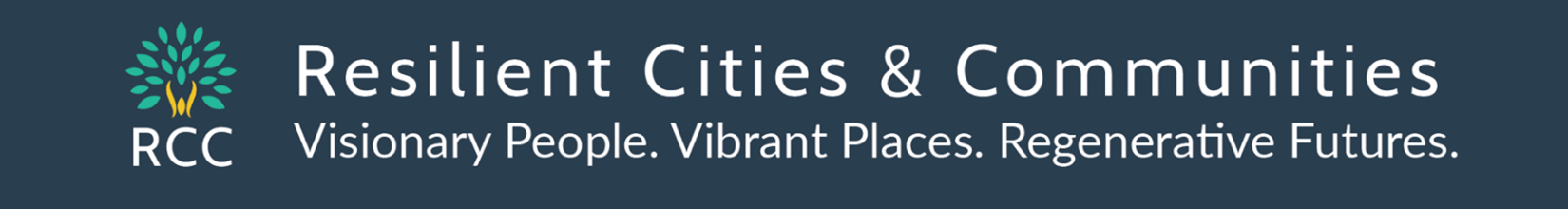 Sean Gosiewski, Executive Director, RCC 612 250-0389 sean@rccmn.co https://rccmn.co/collaborative-climate-implementation/Invitation for Minneapolis Neighborhood Environment Committees & Community Groups to help implement our new Minneapolis Climate Equity Plan by helping withstrengthening City-Wide Action Campaigns, City-Community Collaborative fundraising/Federal Grantsneighbor to neighbor & business Outreach to share City-Wide Action Campaigns to invite residents & businesses to take specific actions http://rccmn.co/minneapolisInvitation for Minneapolis Neighborhood Environment Committees & Community Groups to help implement our new Minneapolis Climate Equity Plan by helping withstrengthening City-Wide Action Campaigns, City-Community Collaborative fundraising/Federal Grantsneighbor to neighbor & business Outreach to share City-Wide Action Campaigns to invite residents & businesses to take specific actions http://rccmn.co/minneapolisInvitation for Minneapolis Neighborhood Environment Committees & Community Groups to help implement our new Minneapolis Climate Equity Plan by helping withstrengthening City-Wide Action Campaigns, City-Community Collaborative fundraising/Federal Grantsneighbor to neighbor & business Outreach to share City-Wide Action Campaigns to invite residents & businesses to take specific actions http://rccmn.co/minneapolisInvitation for Minneapolis Neighborhood Environment Committees & Community Groups to help implement our new Minneapolis Climate Equity Plan by helping withstrengthening City-Wide Action Campaigns, City-Community Collaborative fundraising/Federal Grantsneighbor to neighbor & business Outreach to share City-Wide Action Campaigns to invite residents & businesses to take specific actions http://rccmn.co/minneapolisInvitation for Minneapolis Neighborhood Environment Committees & Community Groups to help implement our new Minneapolis Climate Equity Plan by helping withstrengthening City-Wide Action Campaigns, City-Community Collaborative fundraising/Federal Grantsneighbor to neighbor & business Outreach to share City-Wide Action Campaigns to invite residents & businesses to take specific actions http://rccmn.co/minneapolisLet’s build up our neighborhood outreach capacities together!Let’s build up our neighborhood outreach capacities together!Let’s build up our neighborhood outreach capacities together!Let’s build up our neighborhood outreach capacities together!Let’s build up our neighborhood outreach capacities together!Current Outreach Capacities2024 – Strengthen city-wide action campaigns2024 – Strengthen city-wide action campaigns2025 – Share our updated city-wide action campaignsBASIC LEVEL Neighborhood Green Teams & Community Partners engage Neighbors & businesses to take action by developing their own campaigns and by sharing City-wide action campaigns (Spring Tree Sale, Adopt a Drain, etc.) shared in Minneapolis Sustainability E-NewsMinneapolis Green Teams Meet UpsQuarterly City-wide meet ups (MCA, RCC, Frayeo) volunteers & staffSharing ideas to strengthen teams and sharing action campaign ideasNeighborhood Green Team volunteers & nonprofits  meet with City Staff in Strategy Teams to strengthen City-Wide Action Campaigns i.e. home energy squad, IRA Ambassadors.Neighborhoods ask NCR, SHHE, City Council to include 1k Neighborhood Climate Liaison Stipends in 2025 City BudgetMpls Green Teams City-wide Meet ups invite SHEE Staff, CEAC & EVAC to share updatesNeighborhood Green Team volunteers & nonprofits  meet with City Staff in Strategy Teams to strengthen City-Wide Action Campaigns i.e. home energy squad, IRA Ambassadors.Neighborhoods ask NCR, SHHE, City Council to include 1k Neighborhood Climate Liaison Stipends in 2025 City BudgetMpls Green Teams City-wide Meet ups invite SHEE Staff, CEAC & EVAC to share updatesNeighborhood Associations begin receiving annual 1k Stipends for aNeighborhood Liaison for the Climate Equity Plan (volunteer or staff) on top of $15k NCR ContractNeighborhood Green Teams ShareCity-Wide Action Campaigns with neighbors and businesesMpls Green Team Meet upsQuarterly City-wide meet ups ANDWard based meet ups with neighborhood green teams & CBOsMIDLEVEL2024 & 2025 – Neighborhood Associations & non-profits contribute In Kind volunteer and staff time to collaborate with City Staff on   City-Wide Strategy Teams to strengthen City-Wide Action Campaigns develop & launch Strategy-Specific Pilot Projects & brainstorm & develop outcomes, deliverables and training for the strategy specific outreach contract opportunitiesCity-Community Collaborative Federal Grants Workshop – Feb 2024City-Sponsored Federal & State Grant Applications (could request outreach $ and $ for specific local projects)Community-Based, Nonprofit Sponsored Fed & State Grant Apps (Smaller nonprofits could partner with larger nonprofits to send in Topic-Specific grants for local projects & outreach city-wide2024 & 2025 – Neighborhood Associations & non-profits contribute In Kind volunteer and staff time to collaborate with City Staff on   City-Wide Strategy Teams to strengthen City-Wide Action Campaigns develop & launch Strategy-Specific Pilot Projects & brainstorm & develop outcomes, deliverables and training for the strategy specific outreach contract opportunitiesCity-Community Collaborative Federal Grants Workshop – Feb 2024City-Sponsored Federal & State Grant Applications (could request outreach $ and $ for specific local projects)Community-Based, Nonprofit Sponsored Fed & State Grant Apps (Smaller nonprofits could partner with larger nonprofits to send in Topic-Specific grants for local projects & outreach city-wide2024 & 2025 – Neighborhood Associations & non-profits contribute In Kind volunteer and staff time to collaborate with City Staff on   City-Wide Strategy Teams to strengthen City-Wide Action Campaigns develop & launch Strategy-Specific Pilot Projects & brainstorm & develop outcomes, deliverables and training for the strategy specific outreach contract opportunitiesCity-Community Collaborative Federal Grants Workshop – Feb 2024City-Sponsored Federal & State Grant Applications (could request outreach $ and $ for specific local projects)Community-Based, Nonprofit Sponsored Fed & State Grant Apps (Smaller nonprofits could partner with larger nonprofits to send in Topic-Specific grants for local projects & outreach city-wideADVANCED LEVEL Paid Outreach Contracts Launch PAID OUTREACH CONTRACTS with interested Neighborhood & Community Based Organizations (to pay for existing staff &/or new staff)NGOs sign up for streamlined contracting with Mpls & Hennepin Co. NGOs receive notices from city, county & large nonprofits on strategy- specific outreach contracts, and choose ones they want to OPT IN forLaunch PAID OUTREACH CONTRACTS with interested Neighborhood & Community Based Organizations (to pay for existing staff &/or new staff)NGOs sign up for streamlined contracting with Mpls & Hennepin Co. NGOs receive notices from city, county & large nonprofits on strategy- specific outreach contracts, and choose ones they want to OPT IN forLaunch PAID OUTREACH CONTRACTS with interested Neighborhood & Community Based Organizations (to pay for existing staff &/or new staff)NGOs sign up for streamlined contracting with Mpls & Hennepin Co. NGOs receive notices from city, county & large nonprofits on strategy- specific outreach contracts, and choose ones they want to OPT IN for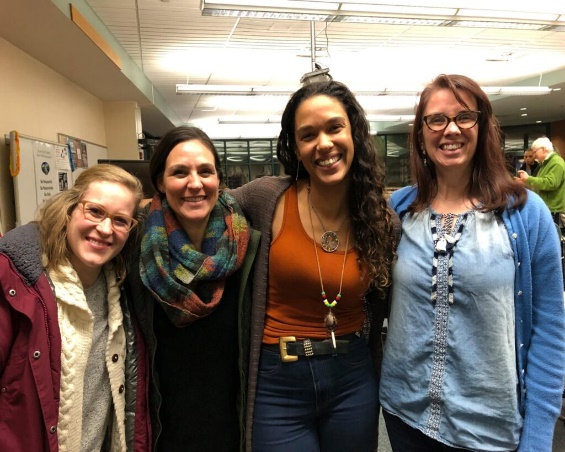 Collaborative City-Community Implementation of our Minneapolis Climate Equity PlanLet’s brainstorm how SHHE staff CEAC, EVAC, SHEE and neighborhood & community partners can co-launch (1) Collaborative Strategy Teams, (2) Collaborative Grants (3) Collaborative Outreach – neighborhood & ward teams, city wide action campaigns, outreach contracts (4) Collaborative Strategy EngagementCollaborative City-Community Implementation of our Minneapolis Climate Equity PlanLet’s brainstorm how SHHE staff CEAC, EVAC, SHEE and neighborhood & community partners can co-launch (1) Collaborative Strategy Teams, (2) Collaborative Grants (3) Collaborative Outreach – neighborhood & ward teams, city wide action campaigns, outreach contracts (4) Collaborative Strategy EngagementPossible collaborative partners SHHE staff, CEAC, EVAC, Home Grown Council, Hennepin County, State AgenciesMinneapolis Green Teams, Just Transition, Cumulative Impacts Coalitions, Great Lakes TcTAC, Blacks in Green TcTACPossible collaborative partners SHHE staff, CEAC, EVAC, Home Grown Council, Hennepin County, State AgenciesMinneapolis Green Teams, Just Transition, Cumulative Impacts Coalitions, Great Lakes TcTAC, Blacks in Green TcTACPossible collaborative partners SHHE staff, CEAC, EVAC, Home Grown Council, Hennepin County, State AgenciesMinneapolis Green Teams, Just Transition, Cumulative Impacts Coalitions, Great Lakes TcTAC, Blacks in Green TcTACPossible collaborative partners SHHE staff, CEAC, EVAC, Home Grown Council, Hennepin County, State AgenciesMinneapolis Green Teams, Just Transition, Cumulative Impacts Coalitions, Great Lakes TcTAC, Blacks in Green TcTACPossible collaborative partners SHHE staff, CEAC, EVAC, Home Grown Council, Hennepin County, State AgenciesMinneapolis Green Teams, Just Transition, Cumulative Impacts Coalitions, Great Lakes TcTAC, Blacks in Green TcTACONE - Collaborative Strategy Teams City staff- agency and nonprofit staff, community & business partners – meeting as needed (similar to teams that developed the Climate Equity Plan strategies) i.e. Air, Food, Healthy Homes, Trees, toWork to solve urgent Issues together (i.e. Smith Foundry Air Permit Violations) Strategy AIR.2. Co-convene, quarterly City/ county/community air quality working group meetings to maintain mutual transparency & accountability to act on air quality data. Lead(s): SHHE, MPCA, and Hennepin CountyCo-Develop and Share city-wide campaigns to engage residents and businesses - i.e. HEH.3.4 Pilot: Engage in an educational home electrification campaign in concert with metro cities. mncee.org/electrifyeverythingmnCo-Develop & Roll out Pilot Projects (with strategy maps, building on insights from previous work) and Strategy Specific Outreach Contracts (with roles and deliverables for paid sub-contractors) - i.e.  HEH.1.3 Pilot: Begin whole home weatherization and electrification retrofit pilot to understand sequencing, build knowledge, develop work force, and coordination with metro cities’ initiatives using $1.4 million ARPA & EECDBG federal $.ONE - Collaborative Strategy Teams City staff- agency and nonprofit staff, community & business partners – meeting as needed (similar to teams that developed the Climate Equity Plan strategies) i.e. Air, Food, Healthy Homes, Trees, toWork to solve urgent Issues together (i.e. Smith Foundry Air Permit Violations) Strategy AIR.2. Co-convene, quarterly City/ county/community air quality working group meetings to maintain mutual transparency & accountability to act on air quality data. Lead(s): SHHE, MPCA, and Hennepin CountyCo-Develop and Share city-wide campaigns to engage residents and businesses - i.e. HEH.3.4 Pilot: Engage in an educational home electrification campaign in concert with metro cities. mncee.org/electrifyeverythingmnCo-Develop & Roll out Pilot Projects (with strategy maps, building on insights from previous work) and Strategy Specific Outreach Contracts (with roles and deliverables for paid sub-contractors) - i.e.  HEH.1.3 Pilot: Begin whole home weatherization and electrification retrofit pilot to understand sequencing, build knowledge, develop work force, and coordination with metro cities’ initiatives using $1.4 million ARPA & EECDBG federal $.ONE - Collaborative Strategy Teams City staff- agency and nonprofit staff, community & business partners – meeting as needed (similar to teams that developed the Climate Equity Plan strategies) i.e. Air, Food, Healthy Homes, Trees, toWork to solve urgent Issues together (i.e. Smith Foundry Air Permit Violations) Strategy AIR.2. Co-convene, quarterly City/ county/community air quality working group meetings to maintain mutual transparency & accountability to act on air quality data. Lead(s): SHHE, MPCA, and Hennepin CountyCo-Develop and Share city-wide campaigns to engage residents and businesses - i.e. HEH.3.4 Pilot: Engage in an educational home electrification campaign in concert with metro cities. mncee.org/electrifyeverythingmnCo-Develop & Roll out Pilot Projects (with strategy maps, building on insights from previous work) and Strategy Specific Outreach Contracts (with roles and deliverables for paid sub-contractors) - i.e.  HEH.1.3 Pilot: Begin whole home weatherization and electrification retrofit pilot to understand sequencing, build knowledge, develop work force, and coordination with metro cities’ initiatives using $1.4 million ARPA & EECDBG federal $.ONE - Collaborative Strategy Teams City staff- agency and nonprofit staff, community & business partners – meeting as needed (similar to teams that developed the Climate Equity Plan strategies) i.e. Air, Food, Healthy Homes, Trees, toWork to solve urgent Issues together (i.e. Smith Foundry Air Permit Violations) Strategy AIR.2. Co-convene, quarterly City/ county/community air quality working group meetings to maintain mutual transparency & accountability to act on air quality data. Lead(s): SHHE, MPCA, and Hennepin CountyCo-Develop and Share city-wide campaigns to engage residents and businesses - i.e. HEH.3.4 Pilot: Engage in an educational home electrification campaign in concert with metro cities. mncee.org/electrifyeverythingmnCo-Develop & Roll out Pilot Projects (with strategy maps, building on insights from previous work) and Strategy Specific Outreach Contracts (with roles and deliverables for paid sub-contractors) - i.e.  HEH.1.3 Pilot: Begin whole home weatherization and electrification retrofit pilot to understand sequencing, build knowledge, develop work force, and coordination with metro cities’ initiatives using $1.4 million ARPA & EECDBG federal $.ONE - Collaborative Strategy Teams City staff- agency and nonprofit staff, community & business partners – meeting as needed (similar to teams that developed the Climate Equity Plan strategies) i.e. Air, Food, Healthy Homes, Trees, toWork to solve urgent Issues together (i.e. Smith Foundry Air Permit Violations) Strategy AIR.2. Co-convene, quarterly City/ county/community air quality working group meetings to maintain mutual transparency & accountability to act on air quality data. Lead(s): SHHE, MPCA, and Hennepin CountyCo-Develop and Share city-wide campaigns to engage residents and businesses - i.e. HEH.3.4 Pilot: Engage in an educational home electrification campaign in concert with metro cities. mncee.org/electrifyeverythingmnCo-Develop & Roll out Pilot Projects (with strategy maps, building on insights from previous work) and Strategy Specific Outreach Contracts (with roles and deliverables for paid sub-contractors) - i.e.  HEH.1.3 Pilot: Begin whole home weatherization and electrification retrofit pilot to understand sequencing, build knowledge, develop work force, and coordination with metro cities’ initiatives using $1.4 million ARPA & EECDBG federal $.TWO - Collaborative Grants, (see below) to co-implement Phase I Strategies (including outreach) Let’s Coordinate between the City of Minneapolis, Hennepin Co, interested nonprofits & CBOs with SHHE UMN Great Lakes TC TAC, Mpls Fdn, McKnight, to track, review and coordinate applying for current and future funding opportunities (the City or County can apply for some while coalitions of community groups can apply for other grants)  We are missing out on applying for relevant RFPs (EPA EE 2023 $50k deadline just passed) BIG RFPs are coming up soon - EPA CPRG w MPCA & Met Council (Governments apply) https://engage.eqb.state.mn.us/climate-priorities EPA Community Change (CBOs) www.epa.gov/inflation-reduction-act/inflation-reduction-act-community-change-grants-programTWO - Collaborative Grants, (see below) to co-implement Phase I Strategies (including outreach) Let’s Coordinate between the City of Minneapolis, Hennepin Co, interested nonprofits & CBOs with SHHE UMN Great Lakes TC TAC, Mpls Fdn, McKnight, to track, review and coordinate applying for current and future funding opportunities (the City or County can apply for some while coalitions of community groups can apply for other grants)  We are missing out on applying for relevant RFPs (EPA EE 2023 $50k deadline just passed) BIG RFPs are coming up soon - EPA CPRG w MPCA & Met Council (Governments apply) https://engage.eqb.state.mn.us/climate-priorities EPA Community Change (CBOs) www.epa.gov/inflation-reduction-act/inflation-reduction-act-community-change-grants-programTWO - Collaborative Grants, (see below) to co-implement Phase I Strategies (including outreach) Let’s Coordinate between the City of Minneapolis, Hennepin Co, interested nonprofits & CBOs with SHHE UMN Great Lakes TC TAC, Mpls Fdn, McKnight, to track, review and coordinate applying for current and future funding opportunities (the City or County can apply for some while coalitions of community groups can apply for other grants)  We are missing out on applying for relevant RFPs (EPA EE 2023 $50k deadline just passed) BIG RFPs are coming up soon - EPA CPRG w MPCA & Met Council (Governments apply) https://engage.eqb.state.mn.us/climate-priorities EPA Community Change (CBOs) www.epa.gov/inflation-reduction-act/inflation-reduction-act-community-change-grants-programTWO - Collaborative Grants, (see below) to co-implement Phase I Strategies (including outreach) Let’s Coordinate between the City of Minneapolis, Hennepin Co, interested nonprofits & CBOs with SHHE UMN Great Lakes TC TAC, Mpls Fdn, McKnight, to track, review and coordinate applying for current and future funding opportunities (the City or County can apply for some while coalitions of community groups can apply for other grants)  We are missing out on applying for relevant RFPs (EPA EE 2023 $50k deadline just passed) BIG RFPs are coming up soon - EPA CPRG w MPCA & Met Council (Governments apply) https://engage.eqb.state.mn.us/climate-priorities EPA Community Change (CBOs) www.epa.gov/inflation-reduction-act/inflation-reduction-act-community-change-grants-programTWO - Collaborative Grants, (see below) to co-implement Phase I Strategies (including outreach) Let’s Coordinate between the City of Minneapolis, Hennepin Co, interested nonprofits & CBOs with SHHE UMN Great Lakes TC TAC, Mpls Fdn, McKnight, to track, review and coordinate applying for current and future funding opportunities (the City or County can apply for some while coalitions of community groups can apply for other grants)  We are missing out on applying for relevant RFPs (EPA EE 2023 $50k deadline just passed) BIG RFPs are coming up soon - EPA CPRG w MPCA & Met Council (Governments apply) https://engage.eqb.state.mn.us/climate-priorities EPA Community Change (CBOs) www.epa.gov/inflation-reduction-act/inflation-reduction-act-community-change-grants-programTHREE - Collaborative Outreach -SHHE, CEAC, EVAC, Just Transition & Minneapolis Green Teams working together to engageNeighborhood Green Teams, Ward Teams & community-based groups to City Departments, Partners & City Council Members to engage neighbors and businesses in taking action to implement Phase I strategies through - City-wide education/action campaigns, to engage neighbors i.e. home energy squad, tree planting, etc.Facilitating City and County Strategy-Specific Outreach Contracts with neighborhood associations, nonprofits & CBOs THREE - Collaborative Outreach -SHHE, CEAC, EVAC, Just Transition & Minneapolis Green Teams working together to engageNeighborhood Green Teams, Ward Teams & community-based groups to City Departments, Partners & City Council Members to engage neighbors and businesses in taking action to implement Phase I strategies through - City-wide education/action campaigns, to engage neighbors i.e. home energy squad, tree planting, etc.Facilitating City and County Strategy-Specific Outreach Contracts with neighborhood associations, nonprofits & CBOs THREE - Collaborative Outreach -SHHE, CEAC, EVAC, Just Transition & Minneapolis Green Teams working together to engageNeighborhood Green Teams, Ward Teams & community-based groups to City Departments, Partners & City Council Members to engage neighbors and businesses in taking action to implement Phase I strategies through - City-wide education/action campaigns, to engage neighbors i.e. home energy squad, tree planting, etc.Facilitating City and County Strategy-Specific Outreach Contracts with neighborhood associations, nonprofits & CBOs THREE - Collaborative Outreach -SHHE, CEAC, EVAC, Just Transition & Minneapolis Green Teams working together to engageNeighborhood Green Teams, Ward Teams & community-based groups to City Departments, Partners & City Council Members to engage neighbors and businesses in taking action to implement Phase I strategies through - City-wide education/action campaigns, to engage neighbors i.e. home energy squad, tree planting, etc.Facilitating City and County Strategy-Specific Outreach Contracts with neighborhood associations, nonprofits & CBOs THREE - Collaborative Outreach -SHHE, CEAC, EVAC, Just Transition & Minneapolis Green Teams working together to engageNeighborhood Green Teams, Ward Teams & community-based groups to City Departments, Partners & City Council Members to engage neighbors and businesses in taking action to implement Phase I strategies through - City-wide education/action campaigns, to engage neighbors i.e. home energy squad, tree planting, etc.Facilitating City and County Strategy-Specific Outreach Contracts with neighborhood associations, nonprofits & CBOs FOUR - Collaborative Strategy Engagement (option to explore) Insight Vision Strategy Engagement Platform with training/coaching to maintain mutual accountability and transparency between city departments, implementation partners, NGOs, CBOs, commissions as we collaboratively implement the Minneapolis Climate Equity Plan & manage & report on federal grants. St. Paul Climate Action Dashboard. Duluth is using Get Green Possible Shared platforms for tracking goals  benchmarks  actions  strategy maps  team members  funding sources  project outcomes/case studies  reportingFOUR - Collaborative Strategy Engagement (option to explore) Insight Vision Strategy Engagement Platform with training/coaching to maintain mutual accountability and transparency between city departments, implementation partners, NGOs, CBOs, commissions as we collaboratively implement the Minneapolis Climate Equity Plan & manage & report on federal grants. St. Paul Climate Action Dashboard. Duluth is using Get Green Possible Shared platforms for tracking goals  benchmarks  actions  strategy maps  team members  funding sources  project outcomes/case studies  reportingFOUR - Collaborative Strategy Engagement (option to explore) Insight Vision Strategy Engagement Platform with training/coaching to maintain mutual accountability and transparency between city departments, implementation partners, NGOs, CBOs, commissions as we collaboratively implement the Minneapolis Climate Equity Plan & manage & report on federal grants. St. Paul Climate Action Dashboard. Duluth is using Get Green Possible Shared platforms for tracking goals  benchmarks  actions  strategy maps  team members  funding sources  project outcomes/case studies  reportingFOUR - Collaborative Strategy Engagement (option to explore) Insight Vision Strategy Engagement Platform with training/coaching to maintain mutual accountability and transparency between city departments, implementation partners, NGOs, CBOs, commissions as we collaboratively implement the Minneapolis Climate Equity Plan & manage & report on federal grants. St. Paul Climate Action Dashboard. Duluth is using Get Green Possible Shared platforms for tracking goals  benchmarks  actions  strategy maps  team members  funding sources  project outcomes/case studies  reportingFOUR - Collaborative Strategy Engagement (option to explore) Insight Vision Strategy Engagement Platform with training/coaching to maintain mutual accountability and transparency between city departments, implementation partners, NGOs, CBOs, commissions as we collaboratively implement the Minneapolis Climate Equity Plan & manage & report on federal grants. St. Paul Climate Action Dashboard. Duluth is using Get Green Possible Shared platforms for tracking goals  benchmarks  actions  strategy maps  team members  funding sources  project outcomes/case studies  reporting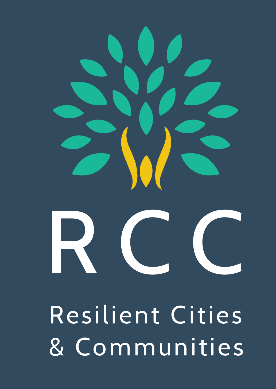 Let’s Co-Organize a City-Community Federal Climate Grant Workshop When – February 2023Why - access state & federal funds to support neighborhood climate outreach Co- hosts - CEAC, EVAC, SHHE & NCR staff, U of MN Great Lakes TcTAC, RCC Mpls Green Teams, Unidos, Just Transition Coalition, Hennepin Co., MPCA, etc. Participants - Partner nonprofits, community based & EJ organizations & neighborhood associations, to apply for state and federal funding related to Minneapolis Climate Equity Plan Strategies. Let’s Co-Organize a City-Community Federal Climate Grant Workshop When – February 2023Why - access state & federal funds to support neighborhood climate outreach Co- hosts - CEAC, EVAC, SHHE & NCR staff, U of MN Great Lakes TcTAC, RCC Mpls Green Teams, Unidos, Just Transition Coalition, Hennepin Co., MPCA, etc. Participants - Partner nonprofits, community based & EJ organizations & neighborhood associations, to apply for state and federal funding related to Minneapolis Climate Equity Plan Strategies. Let’s Co-Organize a City-Community Federal Climate Grant Workshop When – February 2023Why - access state & federal funds to support neighborhood climate outreach Co- hosts - CEAC, EVAC, SHHE & NCR staff, U of MN Great Lakes TcTAC, RCC Mpls Green Teams, Unidos, Just Transition Coalition, Hennepin Co., MPCA, etc. Participants - Partner nonprofits, community based & EJ organizations & neighborhood associations, to apply for state and federal funding related to Minneapolis Climate Equity Plan Strategies. Let’s Co-Organize a City-Community Federal Climate Grant Workshop When – February 2023Why - access state & federal funds to support neighborhood climate outreach Co- hosts - CEAC, EVAC, SHHE & NCR staff, U of MN Great Lakes TcTAC, RCC Mpls Green Teams, Unidos, Just Transition Coalition, Hennepin Co., MPCA, etc. Participants - Partner nonprofits, community based & EJ organizations & neighborhood associations, to apply for state and federal funding related to Minneapolis Climate Equity Plan Strategies. Let’s Co-Organize a City-Community Federal Climate Grant Workshop When – February 2023Why - access state & federal funds to support neighborhood climate outreach Co- hosts - CEAC, EVAC, SHHE & NCR staff, U of MN Great Lakes TcTAC, RCC Mpls Green Teams, Unidos, Just Transition Coalition, Hennepin Co., MPCA, etc. Participants - Partner nonprofits, community based & EJ organizations & neighborhood associations, to apply for state and federal funding related to Minneapolis Climate Equity Plan Strategies. Draft Agenda - Welcome, introductionsOverview of Minneapolis Climate Equity Plan goals & strategies and relevant MN & Federal funding the City has received and plans to apply for. How the city plans to staff grant implementation (including sub contracts.) Overview of upcoming Federal grants & how community groups can apply for them with the Great Lakes TC TAC and a panel of community groups that have successfully secured federal or state fundingTopic/Goal/Strategy Break Outs – (1) review relevant MPLS CEP Goal/Strategy (2) community groups and city/county staff to share what they are working on & hope to work on (3) review upcoming state and federal funding opportunities (4) participants mingle and self-organize and decide to apply individually or together.Draft Agenda - Welcome, introductionsOverview of Minneapolis Climate Equity Plan goals & strategies and relevant MN & Federal funding the City has received and plans to apply for. How the city plans to staff grant implementation (including sub contracts.) Overview of upcoming Federal grants & how community groups can apply for them with the Great Lakes TC TAC and a panel of community groups that have successfully secured federal or state fundingTopic/Goal/Strategy Break Outs – (1) review relevant MPLS CEP Goal/Strategy (2) community groups and city/county staff to share what they are working on & hope to work on (3) review upcoming state and federal funding opportunities (4) participants mingle and self-organize and decide to apply individually or together.Draft Agenda - Welcome, introductionsOverview of Minneapolis Climate Equity Plan goals & strategies and relevant MN & Federal funding the City has received and plans to apply for. How the city plans to staff grant implementation (including sub contracts.) Overview of upcoming Federal grants & how community groups can apply for them with the Great Lakes TC TAC and a panel of community groups that have successfully secured federal or state fundingTopic/Goal/Strategy Break Outs – (1) review relevant MPLS CEP Goal/Strategy (2) community groups and city/county staff to share what they are working on & hope to work on (3) review upcoming state and federal funding opportunities (4) participants mingle and self-organize and decide to apply individually or together.Draft Agenda - Welcome, introductionsOverview of Minneapolis Climate Equity Plan goals & strategies and relevant MN & Federal funding the City has received and plans to apply for. How the city plans to staff grant implementation (including sub contracts.) Overview of upcoming Federal grants & how community groups can apply for them with the Great Lakes TC TAC and a panel of community groups that have successfully secured federal or state fundingTopic/Goal/Strategy Break Outs – (1) review relevant MPLS CEP Goal/Strategy (2) community groups and city/county staff to share what they are working on & hope to work on (3) review upcoming state and federal funding opportunities (4) participants mingle and self-organize and decide to apply individually or together.Draft Agenda - Welcome, introductionsOverview of Minneapolis Climate Equity Plan goals & strategies and relevant MN & Federal funding the City has received and plans to apply for. How the city plans to staff grant implementation (including sub contracts.) Overview of upcoming Federal grants & how community groups can apply for them with the Great Lakes TC TAC and a panel of community groups that have successfully secured federal or state fundingTopic/Goal/Strategy Break Outs – (1) review relevant MPLS CEP Goal/Strategy (2) community groups and city/county staff to share what they are working on & hope to work on (3) review upcoming state and federal funding opportunities (4) participants mingle and self-organize and decide to apply individually or together.Draft Agenda - Welcome, introductionsOverview of Minneapolis Climate Equity Plan goals & strategies and relevant MN & Federal funding the City has received and plans to apply for. How the city plans to staff grant implementation (including sub contracts.) Overview of upcoming Federal grants & how community groups can apply for them with the Great Lakes TC TAC and a panel of community groups that have successfully secured federal or state fundingTopic/Goal/Strategy Break Outs – (1) review relevant MPLS CEP Goal/Strategy (2) community groups and city/county staff to share what they are working on & hope to work on (3) review upcoming state and federal funding opportunities (4) participants mingle and self-organize and decide to apply individually or together.Example Funding Opportunities Community Change www.epa.gov/inflation-reduction-act/inflation-reduction-act-community-change-grants-programEPA Carbon Pollution Reduction Implementation Grants (Due April 1) MPCA, Met Council, Cities apply ($200 to $500 million) https://engage.eqb.state.mn.us/climate-prioritiesExample Funding Opportunities Community Change www.epa.gov/inflation-reduction-act/inflation-reduction-act-community-change-grants-programEPA Carbon Pollution Reduction Implementation Grants (Due April 1) MPCA, Met Council, Cities apply ($200 to $500 million) https://engage.eqb.state.mn.us/climate-prioritiesExample Funding Opportunities Community Change www.epa.gov/inflation-reduction-act/inflation-reduction-act-community-change-grants-programEPA Carbon Pollution Reduction Implementation Grants (Due April 1) MPCA, Met Council, Cities apply ($200 to $500 million) https://engage.eqb.state.mn.us/climate-prioritiesExample Funding Opportunities Community Change www.epa.gov/inflation-reduction-act/inflation-reduction-act-community-change-grants-programEPA Carbon Pollution Reduction Implementation Grants (Due April 1) MPCA, Met Council, Cities apply ($200 to $500 million) https://engage.eqb.state.mn.us/climate-prioritiesExample Funding Opportunities Community Change www.epa.gov/inflation-reduction-act/inflation-reduction-act-community-change-grants-programEPA Carbon Pollution Reduction Implementation Grants (Due April 1) MPCA, Met Council, Cities apply ($200 to $500 million) https://engage.eqb.state.mn.us/climate-prioritiesExample Funding Opportunities Community Change www.epa.gov/inflation-reduction-act/inflation-reduction-act-community-change-grants-programEPA Carbon Pollution Reduction Implementation Grants (Due April 1) MPCA, Met Council, Cities apply ($200 to $500 million) https://engage.eqb.state.mn.us/climate-prioritiesMinneapolis Climate Equity Plan Implementation StrategiesMinneapolis Climate Equity Plan Implementation StrategiesLead Contacts - City staff and nonprofit & partnersCurrent City funding Franchise fee & grantsNew Grants City appliesNew Grants Nonprofits applyAIR.2.4	Pilot: residential programs to monitor & improve indoor and outdoor air qualityAIR.2.4	Pilot: residential programs to monitor & improve indoor and outdoor air qualitySHHE, MPCA, SRC,Clean Air MN, EJ TableCumulative ImpactsCity of Mpls EPA Air Monitoring grantAIR.2.6	Program: Increase neighborhood tree planting on blocks experiencing high levels of outdoor air pollution AIR.2.6	Program: Increase neighborhood tree planting on blocks experiencing high levels of outdoor air pollution Public WorksMPRBGreat River Greening Mpls $8 million forestry (over 5 years)EPA $10 million 5-yr toGreat River Greening New MN DNR Forestry Grants HEH.3.2 TISH Energy ReportsHEH.3.4	home electrification educational campaignHEH.3.2 TISH Energy ReportsHEH.3.4	home electrification educational campaignSHHE, CPED, CEE, CERTS, Electrify Everything MNCoalition of metro citiesMN Dept of CommerceIRA Tax CreditsHEH.1.3 Pilot: Begin whole home weatherization and electrification retrofit pilot HEH.1.3 Pilot: Begin whole home weatherization and electrification retrofit pilot SHHE, CPEDCEE, SRCCommunity Power, $1.4 million in ARPA and EECDBG funding.IIJA LIHEAP FundsHealthy Food Access/ ResilienceHome Grown Food CouncilResilience HubsHealthy Food Access/ ResilienceHome Grown Food CouncilResilience HubsEPIC Indoor FarmLittle Earth FarmSweetie Pie, etc.Zero Waste Mpls & Hennepin Co and Metro-wide Zero Waste PlansOrganics, Plastics, etc.Zero Waste Mpls & Hennepin Co and Metro-wide Zero Waste PlansOrganics, Plastics, etc.Minneapolis Public WorksHennepin Co/ Tri County Eureka, EJ Table, LegislatorsEPA City of Minneapolis $4 million SWIFR grant,